BulletinThe Invercargill Parish of theMethodist Church of New Zealand.Te Hahi Weteriana o Aotearoa.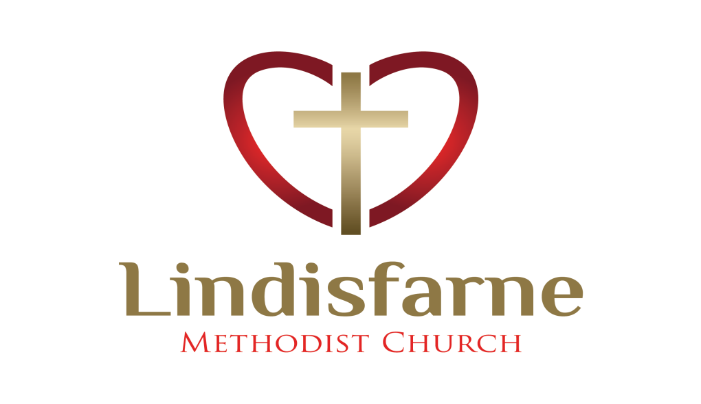 Lindisfarne Methodist Church, Worship and Community CentrePhone    216-0281.e-mail: office@lindisfarne.org.nz.         Website:  www.lindisfarne.org.nz_______________________________Sunday July 16th 201710.00am: Lindisfarne Service with Reverend Peter Taylor.1.00pm: Tongan Service.Prayer:  Thank you, Lord, for knowing me better than I know myself and for letting me know myself better than others know me. Make me, I pray, better than they suppose, and forgive me for what they do not know.A Pselection of PsalmsWe take a look at four of the many varied Psalms in the Bible in this new study group material. There will be two groups in the parish.One will be on Tuesday afternoons at Lindisfarne, the other will meet at Kings' on Monday evenings. For the Tuesday group, please sign-up on the sheet in the foyer. Please see Nicol for details about the Monday night group. Tax Rebate for Charitable Donations.One advantage of being part of our envelope offering system is that you can apply for a 33% rebate from the tax department. You may keep this as a treat for yourself, or you may choose to pay it as an additional donation to the church.Just include it with the normal donation but indicate on your envelope that it contains a tax rebate. See Margaret for further information.ED (defibrillator) refresher coursesSt John is offering 90-minute refresher courses for those who are trained to use the AED.Courses are available on various dates from now until the end of September.On the sheet in the foyer write your name beside any/all of the times listed that suit you.Each course is limited to 10 members from the whole community.A special invitation from the Pastoral Care Committee.On Tuesday 25 July at 2.00 pm Jan Pfeifer will be giving a talk at Lindisfarne about matters relating to ageing and spirituality in the broadest sense, followed by a time for questions. All are welcome.Cheese RollsOrder forms are available today in the foyer.They are due back on Sunday 13 August. We will be making the cheese rolls on the evening of Thursday 24 (green forms) and the morning of Saturday 26 August (white forms). This year we will have trays of a dozen, not ten as in previous years. Cost $6.50 per tray or $25 for four trays.This is marginally cheaper per cheese roll than in previous years.If you are ordering just for yourself please fill in the “Office” form.If you can get orders from other people, please take the forms you need and sign the numbered list.Reminders for Diaries:Saturday 9th September – Talents and Treasures, our version of an Antiques Roadshow.Saturday 4th November - Garage SaleStart sorting out goods for sale now.They can be stored from now on to be ready for the big sale day.Talk to Daphne to arrange this. ROSTER FOR SUNDAY DUTIESCENTRE DUTIESSOME INVERCARGILL PARISH KEY PERSONNEL Lindisfarne Calendar Lindisfarne Calendar Lindisfarne CalendarSunday 16th July10.00am1.00pmLindisfarne Service with Reverend Peter Taylor.Tongan Service.Wednesday 19th7.00pmNorth Invercargill Indoor Bowls.Thursday 20th 1.30pm7.00pm7.00pmSit and Be Fit.Blues Bowling Club.Worship and Education Committee..Sunday 23rd July10.00am1.00pm1.00pmLindisfarne Service with Nicol Macfarlane.Tongan Service.Fijian Service.SundayJuly 16thJuly 16thJuly 23rdJuly 30thAugust 6thDOOR ANDWELCOMECarolyn and Chris McDonaldCarolyn and Chris McDonaldDot AndersonMargaret BrassKeith and Carol McKenzieBetty SnellDaphne SalterVAN DRIVERIan Findlay Ian Findlay Daphne SalterSharon TaylorEddie BremerFLOWERS Dorothy KingNicol MacfarlaneNicol MacfarlaneBeverley RobinsonBetty SnellMORNING TEABetty SnellSarah JenkinNicol MacfarlaneStephanie FanninNicol MacfarlaneStephanie FanninJanice McLeodCarolyn ClearwaterNoeline and Findlay CollieNOTICESJudith StevensMuriel McCullochMuriel McCullochEddie BremerJudith StevensCRECHE                                  School HolidaysSchool HolidaysSchool HolidaysSusanne StaplesCarol McKenzieKIDS KLUBSchool HolidaysSchool HolidaysSchool HolidaysLynley DeanAnnette LittleWEEK OFLAWNSSECURITYJuly 17th - July 23rdNicol MacfarlaneCam McCullochJuly 24th - July 30thNeil SalterTony WestonJuly 31st - August 6thFindlay CollieEddie BremerAugust 7th - August 13thChris McDonaldRon TaylorMinister               Reverend Peter Taylor     216-0281  Minister               Reverend Peter Taylor     216-0281  Minister               Reverend Peter Taylor     216-0281  Minister               Reverend Peter Taylor     216-0281  Minister               Reverend Peter Taylor     216-0281  Minister               Reverend Peter Taylor     216-0281                                              Parish Council Secretary       Carolyn Weston                                             Parish Council Secretary       Carolyn Weston                                             Parish Council Secretary       Carolyn Weston                                             Parish Council Secretary       Carolyn Weston                                             Parish Council Secretary       Carolyn Weston                                             Parish Council Secretary       Carolyn Weston Parish StewardsEddie Bremer  Muriel McCulloch Judith Stevens Eddie Bremer  Muriel McCulloch Judith Stevens Eddie Bremer  Muriel McCulloch Judith Stevens Eddie Bremer  Muriel McCulloch Judith Stevens Eddie Bremer  Muriel McCulloch Judith Stevens Parish Council Chairman    Reverend Peter TaylorParish Council Chairman    Reverend Peter TaylorParish Council Chairman    Reverend Peter TaylorParish Council Chairman    Reverend Peter TaylorParish Council Chairman    Reverend Peter TaylorTreasurer  David Little   Parish Council-Congregational RepresentativesBookings                        Phone Office 216-0281Parish Council-Congregational RepresentativesBookings                        Phone Office 216-0281Parish Council-Congregational RepresentativesBookings                        Phone Office 216-0281Parish Council-Congregational RepresentativesBookings                        Phone Office 216-0281Margaret Brass    Mags Kelly           Margaret Brass    Mags Kelly           Prayer Chain Co-ordinatorsPrayer Chain Co-ordinatorsPrayer Chain Co-ordinatorsJoan and Murray Farley.  Joan and Murray Farley.  Joan and Murray Farley.  Bulletin EditorsBulletin Editors Peter Lankshear       Margaret Brass         Peter Lankshear       Margaret Brass         Peter Lankshear       Margaret Brass         Peter Lankshear       Margaret Brass        